Војводе Момчила број 10-12-16,   тел: 051/433-620 На основу члана 90., члана 70.став 1. и 3. и 6.Закона о јавним набавкама Босне и Херцеговине (Службени гласник  БиХ бр.39/14),  Правилника о  поступку директног споразума  Центра број: 153/15 (626/18) и члана 33. Статута Центра за развој пољопривреде и  села, у поступку јавне набавке роба „Набавка пољопривредних потрепштина за биљну производњу на РЕЦ „Мањача“, Директор Центра, доноси:О  Д  Л  У  К  У1. Прихвата се приједлог представника Центра, о избору најповољнијег понуђача за набавку роба „Набавка пољопривредних потрепштина за биљну производњу на РЕЦ „Мањача“, путем директног споразума број: 1067/2021.  2. „AGROLUX“ д.о.о. Лакташи, бира се у поступку јавне набавке број:1067/2021. Понуђач је понудио цијену   у износу од 5.956,00 КМ без ПДВ-а    односно 6.968,52 КМ са ПДВ-ом.3. Уговорни орган закључиће уговор са изабраним понуђачем, под условима утврђеним у позиву за достављање понуда и понудом  понуђача број:69/2021 од  26.08.2021.године, достављене од стране изабраног понуђача. 4. Ова одлука је коначна  и ступа на снагу  даном доношења. Образложење: Центар за развој пољопривреде и села Бања Лука,  провео је поступак директног споразума  број:1067/2021 за избор најповољнијег понуђача за набавку роба:„Набавка пољопривредних потрепштина за биљну производњу на РЕЦ „Мањача“  по Одлуци Директора број:1066/21-О  од 17.08.2021.године. Критериј за избор најповољнијег понуђача  је најнижа цијена.Позив за достављање понуда, упућен је понуђачу „AGROLUX“ д.о.о. Лакташи,  дана 18.08.2021.године путем поште.Процијењена вриједност јавне набавке,  до 6.000,00  без ПДВ-а.Дана 26.08.2021.године у 12:15 часова представник Центра за село је извршио отварање понуде и том приликом констатовао да је пристигла понуда добављача „AGROLUX“ д.о.о. Лакташи  „ са понуђеном цијеному износу од  5.956,00 КМ без ПДВ-а    односно 6.968,52 КМ са ПДВ-ом.С обзиром да је понуђач доставио понуду у складу са условима  из позива за достављање понуда то ће уговорни орган прихватити приједлог предсатвника  Центра и одлучити као у диспозитиву ове Одлуке. Достављено: Понуђачу			                                                         ДИРЕКТОР Евиденција                                                                   Драшко Илић, дипл.екон.Архива                                                                                 __________________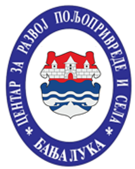 ЦЕНТАР ЗА РАЗВОЈ ПОЉОПРИВРЕДЕ И СЕЛАБАЊА ЛУКА                   Број: 1111/21-ОЦЕНТАР ЗА РАЗВОЈ ПОЉОПРИВРЕДЕ И СЕЛАБАЊА ЛУКА               Датум:26.08.2021.год.